Лабораторная работа №1 «Измерение периода пружинного маятника».Цель работы: сравнить периоды колебаний пружинного маятника, полученные теоретически и экспериментально.Приборы и материалы: пружина из лабораторного набора пружин с различной жесткостью на 25 Н/м, штатив лабораторный, грузы с крючками из лабораторного набора грузов, секундометр, линейка ученическая.Ход работы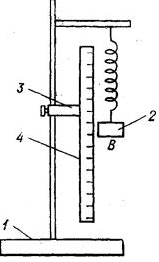 1) Установку собирают по рис.(1 – штатив, 2 – груз. 3 - держатель, 4 – линейка). 2) Установить середину линейки на уровне крючка груза.3) Отвести груз от положения равновесия на 2-3 см и отпустить его.4) Измерить время 10 колебаний.5) Определить период колебаний пружинного маятника по формуле: .6) Определить период колебаний пружинного маятника по формуле: T=10/t.а) Определить абсолютную погрешность измерения для секундометра по табл 1 учебника.б)Определить относительную погрешность измерения времени по табл 2 из учебника.7) Сравните полученные результаты и сделайте вывод о проделанной работе.Контрольный вопрос:При каком условии появляются силы упругости?Почему груз нужно отвести от положения равновесия на 2-3 см? Что произойдет, если расстояние увеличить?Зачем нужно взять 10 колебаний для определения периода колебаний? Что, если их будет больше? Меньше?Почему нельзя посчитать только абсолютную погрешность измений?Как определить среднюю линию на грузе?